SECRETARIA MUNICIPAL DE EDUCAÇÃOPONTE ALTA DO NORTE-SC ESCOLA: CEME RECANTO DA CRIANÇAPROFESSORA: ADRIANA DOS SANTOS                             ARIELLA BAILTURMA: PRÉ ITURNO: MATUTINO E VESPERTINOATIVIDADES REMOTAS/ NÃO PRESENCIAIS: 31/08/2020 Á 03/09/2020SEGUNDA - FEIRA 31/08 MEIOS DE COMUNICAÇÃO PÁGINA 26: MAMÃE PIG ESTÁ ENSINANDO O GEORGE A USAR O COMPUTADOR O COMPUTADOR É UM MEIO DE COMUNICAÇÃO. QUE OUTROS MEIOS DE COMUNICAÇÃO VOCÊ CONHECE?DESENHE OU FAÇA RECORTE E COLE NO ESPAÇO ABAIXO.PÁGINA 27: MEIOS DE COMUNICAÇÃO?...BELEZA  LIGUE OS MEIOS DE COMUNICAÇÃO ÀS FIGURAS QUE MOSTRAM ONDE ESTÃO SENDO USADOS.TERÇA – FEIRA 01/09PÁGINA 28: PINTE O DESENHO COM NOMES INICIADOS PELA VOGAL DESTACADAS.QUARTA – FEIRA 02/09PÁGINA 29: FIGURAS GEOMÉTRICAS. RECORTE E COLE:PINTAR BEM BONITO AS FORMAS E DEPOIS RECORTAR E COLAR NOS LUGARES INDICADOS:QUINTA – FEIRA 03/09PÁGINA 30: VAMOS COLORIR? 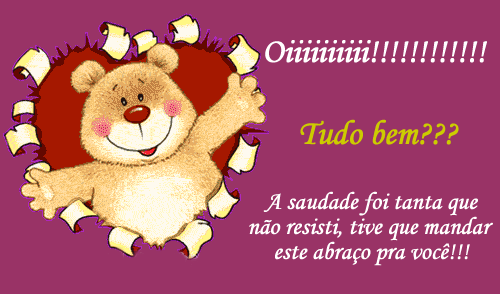 